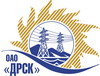 Открытое Акционерное Общество«Дальневосточная распределительная сетевая  компания»Протокол № 525/УТПиР-Изаседания закупочной комиссии по выбору победителя по открытому электронному запросу предложений на право заключения договора: «Оснащение ПС устройствами телемеханики и ДП оперативно-информационными комплексами (ОИК)», филиала «Хабаровские электрические сети»  закупка № 854 раздел  2.2.1.    ГКПЗ 2015 гЗакупка проводится на основании приказа ОАО «ДРСК» от  22.04.2015 г. № 139Плановая стоимость закупки:  6 586 000,00  руб. без учета НДСФорма голосования членов Закупочной комиссии: очно-заочная.ПРИСУТСТВОВАЛИ: 8 членов постоянно действующей Закупочной комиссии ОАО «ДРСК»  2-го уровня.ВОПРОСЫ, ВЫНОСИМЫЕ НА РАССМОТРЕНИЕ ЗАКУПОЧНОЙ КОМИССИИ: О закрытии закупки без определения победителя.ВОПРОС 1 «О закрытии процедуры  запроса предложений.ОТМЕТИЛИ:В связи с корректировкой технического задания, а также на основании п. 21. Извещения п. 1.5.4 Закупочной документации, предлагается закрыть закупочную процедуру без определения победителяРЕШИЛИ:По вопросу № 1:Закрыть открытый запрос предложений «Оснащение ПС устройствами телемеханики и ДП оперативно-информационными комплексами (ОИК)», филиала «Хабаровские электрические сети» без определения победителя.После корректировки технического задания провести закупочную процедуру повторно.город  Благовещенск                                 «16» июля  2015 годаОтветственный секретарь Закупочной комиссии: Елисеева М.Г. _____________________________Технический секретарь Закупочной комиссии: Ирдуганова И.Н._______________________________